Virologica SinicaSupplementary DataIncreased pathogenicity and aerosol transmission for one SARS-CoV-2 B.1.617.2 Delta variant over the wild-type strain in hamstersXinghai Zhang a, 1, *, Shaohong Chen a, b, 1, Zengguo Cao a, 1, Yanfeng Yao a, 1, Junping Yu a, 1, Junhui Zhou a, b, Ge Gao a, Ping He a, b, Zhuo Dong c, Jie Zhong c, Jing Luo c, Hongping Wei a, *, Huajun Zhang a, *a State Key Laboratory of Virology, Key Laboratory of Special Pathogens and Biosafety, Wuhan Institute of Virology, Chinese Academy of Sciences, Wuhan, 430071, China.b University of Chinese Academy of Sciences, Beijing, 101409, Chinac Hubei International Travel Healthcare Center (Wuhan Customs Port Outpatient Department), Wuhan, 430040, China1 Xinghai Zhang, Shaohong Chen, Zengguo Cao, Yanfeng Yao, and Junping Yu contributed equally to this work.* Corresponding authors: E-mail addresses: hjzhang@wh.iov.cn (H. Zhang), hpwei@wh.iov.cn (H. Wei), zhangxh@wh.iov.cn (X. Zhang)ORCID: 0000-0003-1677-5428 (H. Zhang); 0000-0002-9948-8880 (H. Wei); 0000-0001-8161-3949 (X. Zhang).Supplementary Figure S1 Loss of body weight and survival following SARS-CoV-2 infections. Golden hamsters aged 4–6 weeks were intranasal inoculated with 10 3 PFU of WIV04 or Delta variant (Delta630, Delta84, and Delta85) (n = 3 per group). Body weights (A) and accumulated mortality (B) of infected hamsters were measured and recorded daily. Weight changes were expressed as the mean percent changes relative to the initial weights at day 0. Standard errors are shown as error bars.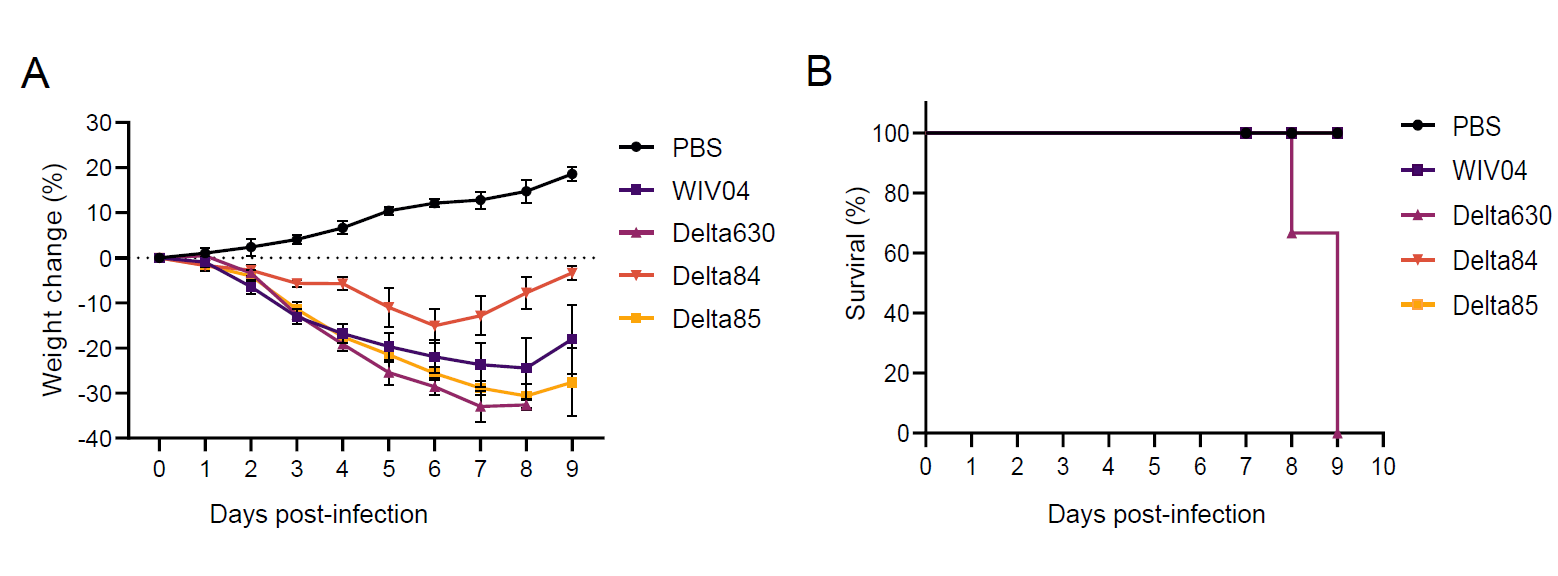 Supplementary Table S1 Amino acid substitutions in amino acid sequences of WIV04 and different Delta variants. The table represents the specific sites (the positions of nucleotide and amino acid substitutions are listed) where substitutions were found after multiple sequence alignments with different strains.Supplementary Table S2 Primer Sequences for qPCR of Hamster Gene Expression.SiteSiteVirusVirusVirusVirusNucleotideAmino acidWIV04Delta84Delta85Delta6304181nsp3(488)AlaAlaSerSer4752nsp3(678)ThrThrThrILe5184nsp3(822)ProLeuProLeu11332nsp6 (120)ThrThrThrVal11418nsp6 (149)ValAlaValAla12946nsp9 (87)TyrTyrTyrTyr14408nsp12 (314)ProLeuLeuLeu15451nsp12 (662)GlySerSerSer18176nsp14 (203)ProLeuProPro19220nsp14 (320)AlaAlaValVal21618S (19)ArgArgArgArg21846S (95)ThrThrILeThr21987S (142)GlyAspAspAsp22028-22039S (156-159)Glu/Phe/Arg/ValGlu/Phe/Gly/ValGlu/Cys/Gly/Valdel(156-157)/Gly/Val22917S (452)LeuArgArgArg22995S (478)ThrLysLysLys23403S (614)AspGlyGlyGly23604S (681)ProArgArgArg24410S (950)AspAsnAsnAsn24492S (977)LeuILeLeuLeu25469orf3a (26)SerLeuLeuLeu26767M (82)ILeThrThrThr27638orf7a (82）ValAlaAlaAla27666orf7a (91）GluGluAspGlu27752orf7a (120）ThrILeILeILe27740orf7a (116）LeuPheLeuLeu28245orf8 (118)LeuLeuValLeu28248-28253orf8 (119–120)Asp/PheVal/LeuVal/Leudel28461N (63)AspGlyGlyGly28881N (203)ArgMetMetMet28989-28991N (242)GlndelGlnGln29402N (377)AspTyrTyrTyrGeneDescriptionOligonucleotide sequenceHamster ACTBPrimer 15′-GGC CAG GTC ATC ACC ATT-3′Hamster ACTBPrimer 25′-GAG TTG AAT GTA GTT TCG TGG ATG-3′Hamster ACTBProbe5′-FAM-TTT CCA GCC TTC CTT CCT GGG TAT G-BHQ-3′Hamster IFN-γPrimer 15′-TTT CTC CAT GCT GCT GTT GAA-3′Hamster IFN-γPrimer 25′-GGC CAT CCA GAG GAG CAT AG-3′Hamster IFN-γProbe5′-FAM-CAC CAT CAA GGC AGA CCT GTT TGC TAA CTT-BHQ-3′Hamster IFNλPrimer 15′-CCC ACC AGA TGC AAA GGA TT-3′Hamster IFNλPrimer 25′-CTT GAG CAG CCA CTC TTC TAT G-3′Hamster IFNλProbe5′-FAM-ACA TAG CCC GGT TCA AGT CTC TGC-BHQ-3′Hamster IL-2Primer 15′-AAG CTC CTG TAA GTC CAG CAG TAA C-3′Hamster IL-2Primer 25′-GTG CAC CCA CTT CAA GCT CTA A-3′Hamster IL-2Probe5′-FAM-AGG AAA CCC AGC AGC ACC TCG AGC-BHQ-3′Hamster IL-4Primer 15′-GGG TCA CCT CAT GTT GGA AAT AAA-3′Hamster IL-4Primer 25′-CCA CGG AGA AAG ACC TCA TCT G-3′Hamster IL-4Probe5′-FAM-CAG GGC TTC CCA GGT GCT TCG CAA GT-BHQ-3′Hamster IL-6Primer 15′-GGT ATG CTA AGG CAC AGC ACA CT-3′Hamster IL-6Primer 25′-CCT GAA AGC ACT TGA AGA ATT CC-3′Hamster IL-6Probe5′-FAM-AGA AGT CAC CAT GAG GTC TAC TCG GCA AAA-BHQ-3′Hamster IL-10Primer 15′-TTC TGG CCC GTG GTT CTC T-3′Hamster IL-10Primer 25′-GTT GCC AAA CCT TAT CAG AAA TGA-3′Hamster IL-10Probe5′-FAM-CAG TTT TAC CTG GTA GAA GTG ATG CCC CAG G-BHQ-3′Hamster IP-10Primer 15′-GCC ATT CAT CCA CAG TTG ACA-3′Hamster IP-10Primer 25′-CAT GGT GCT GAC AGT GGA GTC T-3′Hamster IP-10Probe5′-FAM-CGT CCC GAG CCA GCC AAC GA-BHQ-3′Hamster MX2Primer 15′-CCA GTA ATG TGG ACA TTG CC-3′Hamster MX2Primer 25′-CAT CAA CGA CCT TGT CTT CAG TA-3′Hamster MX2Probe5′-FAM-TGT CCA CCA GAT CAG GCT TGG TCA-BHQ-3′